My hopes and Dreams for Life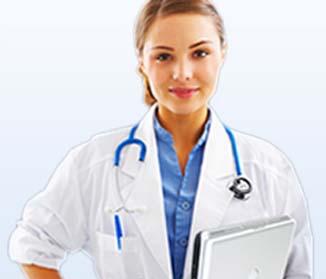 	One day, it will be me in the long white lab coat as a Physician’s Assistant. Assisting and caring for people has always been my dream. I want to go to The University of North Carolina at Chapel Hill and major in Nursing and minor in Spanish. I have taken Spanish classes since the sixth grade and it is another passion of mine. After I graduate from UNC, I plan to begin my residency program at Duke University and receive a medical degree. After which I will be guaranteed a job in my field. I would love to get married and later start a family. I will stress the importance of Christianity, education, and focus to my children as these would have made up the foundation of my success.									Tyler-Anne Hodges